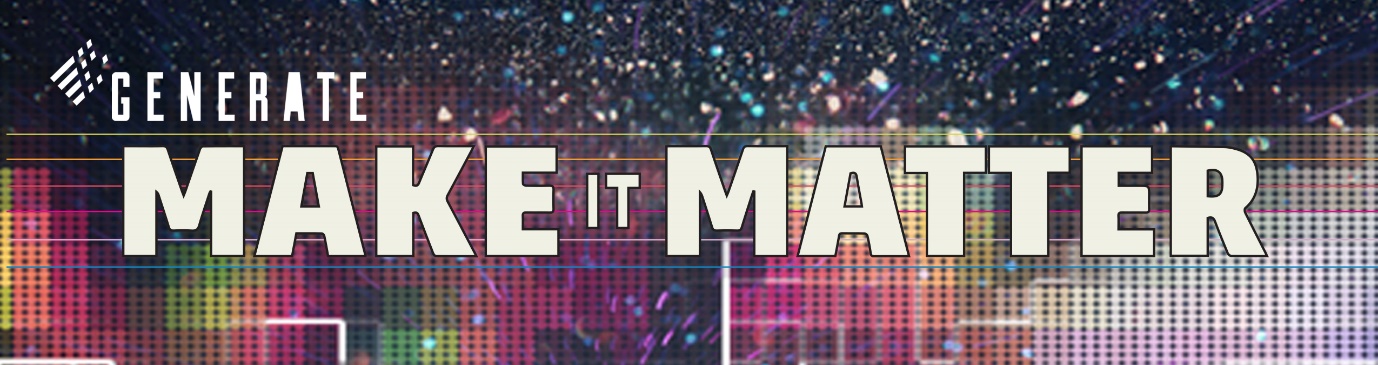 We are looking forward to having you join us for camp this year!Top of FormMake It Matter Student FormSummer Camp 2020Date   ______________________Name of parent(s) or guardian(s)*   _____________________________________________Name of parent(s) or guardian(s)   ______________________________________________How many students are you sending?*   _________________________________________Name of student (s)*   _______________________________________________________Email*   __________________________________________________________________Emergency contact phone*   _______________   Relationship to student*   _____________    #2 emergency contact phone   ______________   Relationship to student   _____________Are there any medical concerns that we need to be aware of?*    _______________________________________________________________________________________________Address*   ________________________________________________________________Payment method       Cash         CheckTotal number of students attending   _____  X $50  =  _______  Amount DueQuestions please contact Zach White at 806-268-2710 or zach@fbceldon.net.Bottom of Form